PENGARUH KOMPETENSI SOSIAL GURU DAN MOTIVASI BELAJAR SISWA TERHADAP HASIL BELAJAR EKONOMISISWA KELAS X MAS YP HAJI DATUK ABDULLAHTAHUN AJARAN 2020/2021SKRIPSIOleh:HESTY ANDRYANI PUTRINPM 171324041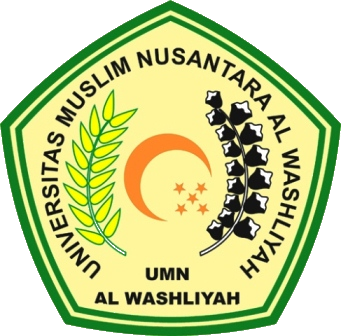 FAKULTAS KEGURUAN DAN ILMU PENDIDIKAN UNIVERSITAS MUSLIM NUSANTARA AL-WASHLIYAH MEDAN2021PENGARUH KOMPETENSI SOSIAL GURU DAN MOTIVASI BELAJAR SISWA TERHADAP HASIL BELAJAR EKONOMI SISWA KELAS X MAS YP HAJI DATUK ABDULLAHTAHUN AJARAN 2020/2021Skripsi Diajukan Untuk Melengkapi Tugas-Tugas Dan Memenuhi Syarat-Syarat Untuk Memperoleh Gelar Sarjana Pendidikan Pada Jurusan Pendidikan Ekonomi Oleh:HESTY ANDRYANI PUTRINPM 171324041FAKULTAS KEGURUAN DAN ILMU PENDIDIKAN UNIVERSITAS MUSLIM NUSANTARA AL-WASHLIYAH MEDAN2021